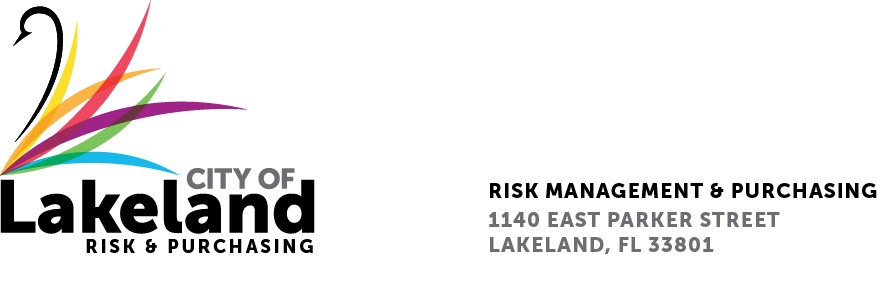 NOTICEREQUEST FOR QUALIFICATIONSfor Master services for genetic security systems REPAIRS, MAINTENANCE, and upgradesfor thecity OF LAKELANDRFQ 2023-RFQ- 166January 3, 2024The City of Lakeland Selection Committee for the above referenced RFQ will be meeting on Wednesday January 10, 2024 at 10:00 a.m.at the City of Lakeland Purchasing Bid Room 2nd Floor located at 1140 East Parker St.  Lakeland, FL 33801 In accordance with the Americans with Disabilities Act and Section 286.26, Florida Statutes, persons with disabilities needing special accommodation to participate in this proceeding, or those requiring language assistance (free of charge) should contact the City of Lakeland ADA Specialist, Kristin Meador , no later than forty-eight (48) hours prior to the proceeding, at (863) 834-8444, Email: kristin.meador@lakelandgov.net  If hearing impaired, please contact the TDD numbers: Local – (863) 834-8333 or 1-800-955-8771 (TDD-Telecommunications Device for the Deaf) or the Florida Relay Service Number 1-800-955-8770 (VOICE), for assistance.Thank you Linda AlspaughPurchasing/Risk Department Linda.alspaugh@lakelandgov.net 